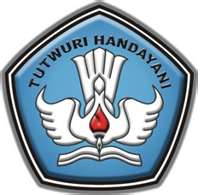 KEMENTERIAN PENDIDIKAN DAN KEBUDAYAANTAHUN 2012KOMPETENSI INTI  SDKOMPETENSI INTI  SMPKELASKELASKELASKELASKELASKELASIIIIIIIVVVIMenerima dan menjalankan ajaran agama yang dianutnya.Menerima dan menjalankan ajaran agama yang dianutnya.Menerima dan menjalankan ajaran agama yang dianutnya.Menerima, menjalankan, dan menghargai ajaran agama yang dianutnya.Menerima, menjalankan, dan menghargai ajaran agama yang dianutnya.Menerima, menjalankan, dan menghargai ajaran agama yang dianutnya.Menerima dan menjalankan ajaran agama yang dianutnya.Menerima dan menjalankan ajaran agama yang dianutnya.Menerima dan menjalankan ajaran agama yang dianutnya.Menerima, menjalankan, dan menghargai ajaran agama yang dianutnya.Menerima, menjalankan, dan menghargai ajaran agama yang dianutnya.Menerima, menjalankan, dan menghargai ajaran agama yang dianutnya.Memiliki perilaku jujur, disiplin, tanggung jawab, santun, peduli, dan percaya diri dalam berinteraksi dengan keluarga, teman, dan guru.Menunjukkan perilaku jujur, disiplin, tanggung jawab, santun, peduli,  dan percaya diri dalam berinteraksi dengan keluarga, teman, dan guru.Menunjukkan perilaku jujur, disiplin, tanggung jawab, santun, peduli, dan percaya diri dalam berinteraksi dengan keluarga, teman, guruMenunjukkan perilaku jujur, disiplin, tanggung jawab, santun, peduli, dan percaya diri dalam berinteraksi dengan keluarga, teman, guru, dan tetangganya serta cinta tanah air.Menunjukkan perilaku jujur, disiplin, tanggung jawab, santun, peduli, dan percaya diri dalam berinteraksi dengan keluarga, teman, guru, dan tetangganya serta cinta tanah air.Menunjukkan perilaku jujur, disiplin, tanggung jawab, santun, peduli, dan percaya diri dalam berinteraksi dengan keluarga, teman, guru, dan tetangganya serta cinta tanah air.Memahami pengetahuan faktual dengan cara mengamati [mendengar, melihat, membaca] dan menanya berdasarkan rasa ingin tahu tentang dirinya, makhluk ciptaan Tuhan dan kegiatannya, dan benda-benda yang dijumpainya di rumah dan di sekolahMemahami pengetahuan faktual dengan cara mengamati [mendengar, melihat, membaca] dan menanya berdasarkan rasa ingin tahu tentang dirinya, makhluk ciptaan Tuhan dan kegiatannya, dan benda-benda yang dijumpainya di rumah dan di sekolahMemahami pengetahuan faktual dengan cara mengamati [mendengar, melihat, membaca] dan menanya berdasarkan rasa ingin tahu tentang dirinya, makhluk ciptaan Tuhan dan kegiatannya, dan benda-benda yang dijumpainya di rumah dan di sekolahMemahami pengetahuan faktual dengan cara mengamati dan  menanya berdasarkan rasa ingin tahu tentang dirinya, makhluk ciptaan Tuhan dan kegiatannya, dan benda-benda yang dijumpainya di rumah, di sekolah dan tempat bermainMemahami pengetahuan faktual dan konseptual dengan cara mengamati,  menanya dan mencoba berdasarkan rasa ingin tentang dirinya, makhluk ciptaan Tuhan dan kegiatannya, dan benda-benda yang dijumpainya  di rumah, di sekolah dan tempat bermainMemahami pengetahuan faktual dan konseptual dengan cara mengamati,  menanya dan mencoba berdasarkan rasa ingin tahu tentang dirinya, makhluk ciptaan Tuhan dan kegiatannya, dan benda-benda yang dijumpainya di rumah, di sekolah dan tempat bermainKELASKELASKELASVIIVIIIIXMenerima dan mengamalkan ajaran agama yang dianutnya serta menghargai penganut agama lain.Menerima dan mengamalkan ajaran agama yang dianutnya serta menghargai penganut agama lain.Menerima dan mengamalkan ajaran agama yang dianutnya serta menghargai penganut agama lain.Menunjukkan perilaku jujur, disiplin, tanggung jawab, santun, peduli, percaya diri, cinta tanah air, semangat kebangsaan, mandiri, kerja sama dan kreatif dalam berinteraksi dengan kelompok sebaya dan masyarakat lingkungan sekitar.Menunjukkan perilaku jujur, disiplin, tanggung jawab, santun, peduli, percaya diri, cinta tanah air, semangat kebangsaan, mandiri, kerja sama, demokratis dan kreatif dalam berinteraksi dengan kelompok sebaya dan masyarakat lingkungan sekitar.Menunjukkan perilaku jujur, disiplin, tanggung jawab, santun, peduli, percaya diri, cinta tanah air, semangat kebangsaan, mandiri, kerja sama, demokratis dan kreatif dalam berinteraksi dengan kelompok sebaya dan masyarakat lingkungan sekitar.Memahami pengetahuan faktual, konseptual dan prosedural dengan cara mengamati,  mengaitkan, mempertanyakan, menalar induktif, dan mencoba berdasarkan rasa ingin tahu tentang dirinya,  lingkungan alam dan sosial yang terkait fenomena dan kejadian yang tampak mata.Memahami pengetahuan faktual, konseptual dan prosedural dengan cara mengamati,  mengaitkan, mempertanyakan, menalar induktif, dan mencoba berdasarkan rasa ingin tahu tentang dirinya,  lingkungan alam dan sosial yang terkait fenomena dan kejadian yang tampak mata.Memahami pengetahuan faktual, konseptual dan prosedural dengan cara mengamati,  mengaitkan, mempertanyakan, menalar induktif, dan mencoba berdasarkan rasa ingin tahu tentang dirinya,  lingkungan alam dan sosial yang terkait fenomena dan kejadian yang tampak mata.Menemukan, menerapkan, dan menyajikan: pengetahuan faktual,  konseptual,  dan prosedural secara logis, sistematis, dan kritis; seni yang menggambarkan keindahan; karya yang kreatif; dan tindakan/gerakan yang mencerminkan perilaku hidup sehat.Menemukan, menerapkan, dan menyajikan: pengetahuan faktual,  konseptual,  dan prosedural secara logis, sistematis, dan kritis; seni yang menggambarkan keindahan; karya yang kreatif; dan tindakan/gerakan yang mencerminkan perilaku hidup sehat.Menemukan, menerapkan, dan menyajikan: pengetahuan faktual,  konseptual,  dan prosedural secara logis, sistematis, dan kritis; seni yang menggambarkan keindahan; karya yang kreatif; dan tindakan/gerakan yang mencerminkan perilaku hidup sehat.